 districtramTITLE I, PART A, PARENT AND FAMILY ENGAGEMENT PROGRAMOctober 24, 2022PARA: 	Padres de alumnos de la escuela Ortiz Middle SchoolASUNTO: 	AVISO DE ESTATUS DE TÍTULO I PARA EL CICLO ESCOLAR 2022–2023Por la presente les informamos que la Escuela Ortiz Middle School es un centro de enseñanza beneficiario del programa de Título I, Parte A. En calidad de padres, ustedes tienen el derecho de participar en la planificación, revisión y mejoramiento de nuestro programa de Título I.Título I, Parte A, es un programa financiado por el gobierno federal que provee recursos y oportunidades para mejorar el rendimiento académico de los estudiantes desfavorecidos económicamente. El objetivo del programa es lograr que todos los estudiantes tengan una oportunidad equitativa, imparcial y significativa de recibir una educación de alta calidad con base en el programa de Conocimientos y Habilidades Esenciales de Texas (TEKS), y de alcanzar, como mínimo, un nivel satisfactorio en las Evaluaciones de la Preparación Académica del Estado de Texas, (STAAR).Bajo la ley federal “Todos los Estudiantes Triunfan” (ESSA), los fondos de Título I permiten a las escuelas contratar y capacitar maestros y personal auxiliar altamente calificados, adquirir materiales de enseñanza, actualizar el equipo tecnológico de los salones de clases y ofrecer actividades que fomenten la participación de los padres. Con el fin de mejorar el rendimiento académico de los estudiantes, los fondos de Título I suplementarán los siguientes programas ofrecidos en la Escuela secundaria Ortiz:Tutoría después de la escuelaMateriales y recursos para el aula (es decir, suministros, libros, calculadoras, etc.)Miembros del personal adicionalesSi tienen alguna pregunta, por favor pónganse en contacto con Ms. Holub, 713-845-5650. Atentamente,Alejandra E. Ortega, director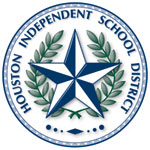 Ortiz Middle School6767 Telephone RoadHouston, Texas 77061713-845-5650